Муниципальное бюджетное дошкольное образовательное учреждение «Детский сад № 13»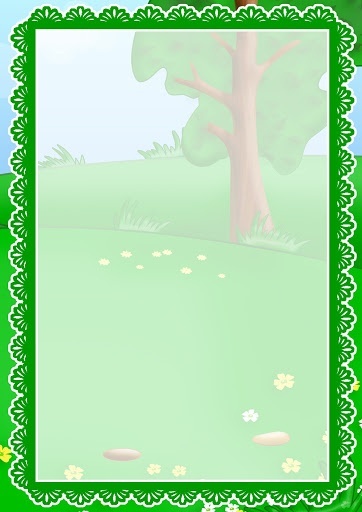 Методические рекомендации для воспитателей ДОУ«Экосистемы в детском саду как элемент экологического воспитания дошкольников»Составила: старший воспитатель Николаева Елена ИвановнаЭкологическое воспитание является для нашего детского сада важнейшим направлением потому, что на сегодняшний день экологическая грамотность, бережное отношение к природе стали залогом выживания человека на нашей планете.   Роль воспитателя заключается в том, чтобы поддержать, сохранить первые наиболее яркие детские впечатления и, опираясь на них научить своих воспитанников видеть красоту и разнообразие природы.Формы и методы нашей работы с детьми разнообразны: это циклы наблюдений за растениями, целевые прогулки, экскурсии, викторины, КВН, трудовая деятельность детей, проведение опытов, экспериментов.Немаловажную роль в экологическом воспитании играет знакомство дошкольников с экологической системой нашей планеты. Экосистема. Это устойчивое сообщество живых организмов и его среда обитания, которые тесно связаны между собой. Экосистемы могут быть очень разными — от огромных экосистем тропических лесов до небольших экосистем пня, аквариума.Привычные всем экосистемы – это поле, луг, лес, болото, озеро, река, степь.Любая экосистема – это очень сложное образование, глубинное познание которого доступно лишь специалистам. Вниманию детей дошкольного возраста можно представить видимые, легко обнаруживаемые явления. Взрослый может показать связь двух, трех, четырех звеньев в биогеоценозе, т.е. в экосистеме.Педагоги детского сада могут своими руками из подручных средств изготовить любую экосистему и у детей появиться возможность наблюдать, например, жизнь живых растительных объектов в максимально приближенных к реальным условиях жизни,  или в реальном режиме наблюдать круговорот воды в природе. Как познакомить  детей с той или иной экосистемой? Это важная часть работы педагога и должна быть тщательно продумана. Предложенные нами планы охватывают разные виды деятельности, в которых дети знакомятся, например, с лесом, как с экосистемой, познают некоторые связи её обитателей, получают представление о значении леса в жизни человека. Лес преподносит человеку свои дары (грибы, ягоды, орехи, лекарственные травы), и поэтому человек должен знать, любить его, заботиться о нем. Воспитателю предложена подборка экскурсий, бесед, наблюдений. Разнообразные дидактические игры, экспериментальная работа, подбор литературы, темы познавательных НОД, художественной деятельности помогут педагогу скоординировать свою работу с детьми. Для удобства перспективные планы представлены как для младших групп, так и для старших.Перспективный план работы по экосистеме «Луг»Содержание работы: Дети узнают, что луг – это сообщество травяных растений, которые любят свет и солнце. В это сообщество входит много разных насекомых, наземных птиц. Все они нужны друг другу.(младшая группа)Перспективный план работы по экосистеме «Луг»(старшая  группа)Перспективный план работы по экосистеме «Водоем: пруд, озеро, река»Содержание работы: Дети узнают, что пруд, озеро– это сообщество водных и прибрежных растений и животных, которые связаны друг с другом. Возле водоема много комаров, стрекоз. Водой пруда (озера) пользуется человек.(младшая, средняя группа)Перспективный план работы по экосистеме «Водоем: пруд, озеро, река»(старшая  группа)Перспективный план работы по экосистеме «Лес»Содержание работы: Дети узнают, что лес – это сообщество растений и животных, которые живут вместе и нужны друг другу. В лесу несколько этажей растений: высокие деревья, деревья пониже, кустарники и травы. На всех этажах леса и в почве обитают животные.(младшая, средняя группа)Перспективный план работы по экосистеме «Лес»(старшая  группа)Перспективный план работы по экосистеме «Море»Содержание работы: Дети узнают, что море – огромное водное пространство, часть океана, которая находится рядом с сушей или внутри ее. В море соленая вода. На море бывает шторм – очень большие (с высотный дом) волны. Есть красное, Белое, Желтое и Черное моря. В сказке море бывает синим. В морях и океанах живут киты, дельфины, осьминоги, морские звезды. В северных морях водятся тюлени, моржи. Во всех морях много разной рыбы и ракообразных, а так же растут растения. (младшая, средняя группа)Перспективный план работы по экосистеме «Море»(старшая  группа)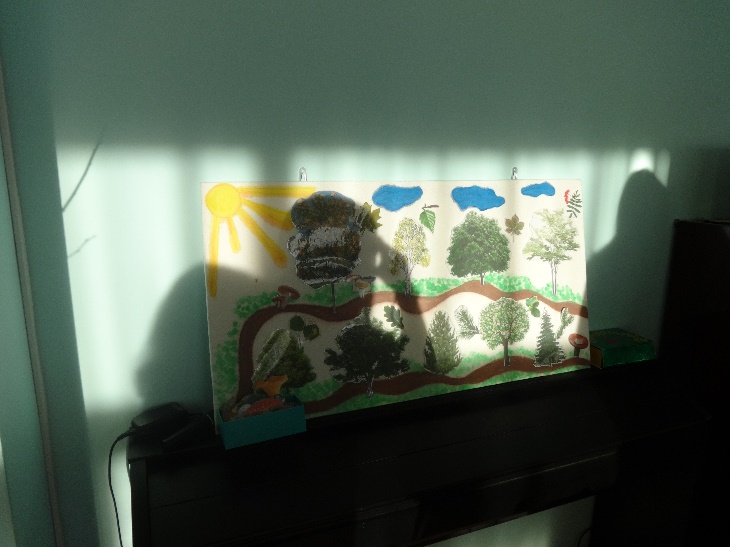 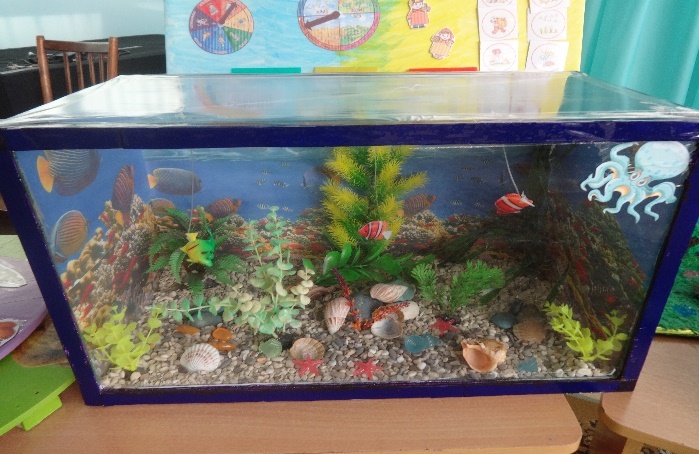 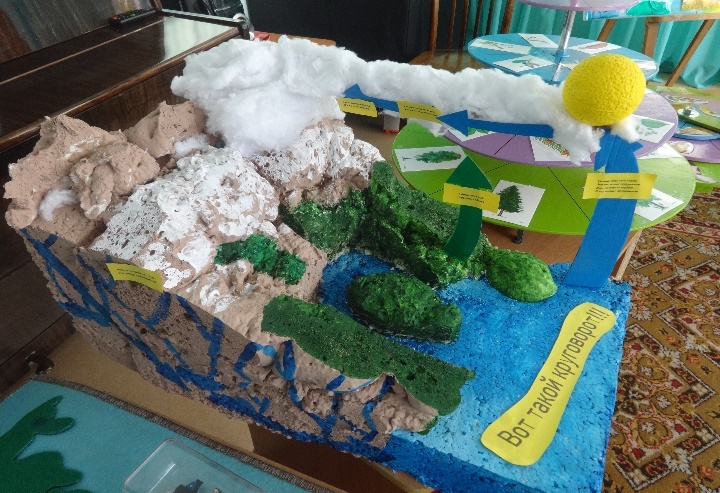 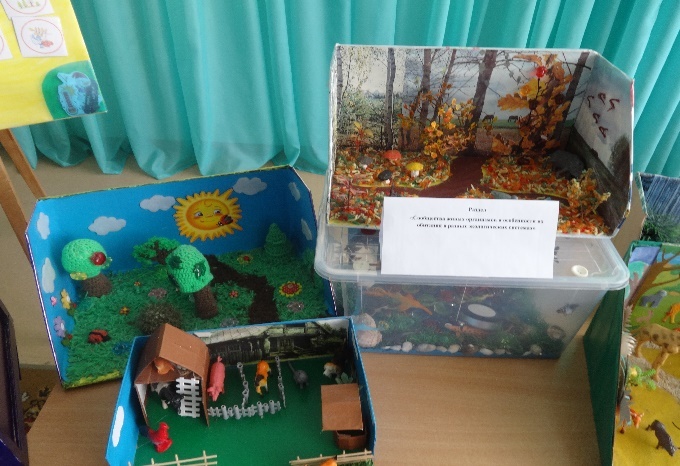 1.Экскурсия Экскурсия на луг, в уголок нетронутой природы на экологической тропе2.Рассматривание Рассматривание насекомых, цветов по иллюстрациям, на участке детского сада.3.Наблюдение- за божьими коровками- за бабочками- за земляникой- за кузнечиком4. Художественная деятельность. Рисование«Одуванчики на лугу»«Наш луг»5. Художественная деятельность. Аппликация«Бабочки летят»«Ягодки на тарелочке»6.Дидактические игры«Угадай, какой цветок»«Скажи где я живу»«Назови меня»«Найди такой же»7.Подбор литературы«Синичкин календарь» Виталий Бианки, «Календарь зеленых чисел» Юрий Дмитриев,«Экология в картинках», «Шестиногие соседи»Виталий Танасийчук,«Стихи о цветах»  Екатерина Серова, «Золотой луг» Михаил Пришвин.8.НОД«Эти растения нас лечат»9.ИзготовлениеКнижек-малышек, фотоальбомов «Цветы луга», 10.РазучиваниеСтихи: Е.Серова «Фиалка», «Ромашка», Л.Аграчёва «Одуванчик у дорожки», Л. Герасимова «Василек», физминутка «На лугу по утру», пальчиковая гимнастика «Цветок».11.Развешивание плакатов«Не рвите цветы»«Берегите насекомых»12.Экспериментально-опытная работа«Как получается радуга»«Какой силы ветер»13. Развлечение для детей«Цветочная дискотека»1.Экскурсия на луг «Что я вижу», в уголок нетронутой природы на экологической тропе2.Беседа, рассматривание иллюстрацийИзображение луга, просмотр презентаций, книг с изображением луга3.Дидактические игры«Назови лекарственное растение»«Угадай по описанию»«Что это»«Кто здесь живет»«Летает – не летает»4.Развлечение«Мы на луг ходили»«Я по лугу ходила»5. Художественная деятельность. Рисование«На лугу цветут цветы»«Мать- и -мачеха»«Украсим платочек ромашками»6. Художественная деятельность. Аппликация«Красивые цветы»«Гости луга »«Вырежи и наклей красивый ковер»7.Ручной трудИзготовление макета луга с его обитателями8.НОД«Что мы знаем о растениях»«Растения, которые лечат»«Какие птицы живут на лугу»«Роль растений в жизни обитателей луга»«Насекомые на лугу»Викторина "Луговые и полевые цветы"9.ИзготовлениеКнижки-малышки, Фотоальбомы, Красная книга, Жалобная книга природы10.РазучиваниеСтихи: Н. Нищева «Мать-и-мачеха», И. Суриков «На лугу», З. Александрова «Одуванчик»,инсценировки с экологической целью11.Развешивание плакатов«Не рвите цветы»«Не обижайте стрекозу»12.Экспериментально-опытная работа«Кто посеял одуванчик»«Как найти воздух»«Какая польза от червей»13.Подбор литературы«Веселое лето» Юрий Аракчеев«Как светит солнце ласково» Гайда Лагздынь«Четыре желания» Константин Ушинский14.ИзготовлениеПриродоохранного знака1.Экскурсия на водоем в природных условиях в разные времена года (сентябрь, декабрь, март)2.БеседаЧто такое вода, о водоемах искусственных и естественных, познакомить детей с обитателями рек, озер.3.Рассматривание Иллюстраций, презентаций, книг с изображением пруда, реки, озера. Сравнение искусственных с естественными:- аквариум, дамба, бассейн – искусственные,- пруд, река, озеро, болото – естественные.4.ЗнакомствоС обитателями водоемов: бобр, лягушка. Рыбами,  живущими в воде: щука, окунь, ерш, карась.5. Художественная деятельность. РисованиеВодоемов и его обитателей7.Дидактические игры«Кто где живет»«Чей домик»«Найди свой дом»«Поймай рыбку», «Выложи из палочек по образцу».8.Опыты«Что происходит с водой на морозе»«Что происходит со снегом в теплой комнате»9.Подбор литературыСказки, потешки«Речка, речка», «Гуси-лебеди», «Заяц Егорка», «Вдоль по реченьке лебедушка плывет»10.НОД«Аквариум», «Поход к озеру»11.ИзготовлениеКоллективная работа «Рыбки в пруду»1.Экскурсия На реку Оку, на пруд, озеро ( с родителями)2.БеседаЧто такое вода, о водоемах искусственных и естественных, «Значение рыбы в жизни человека», «Мы с папой на рыбалке»3.Рассматривание Иллюстраций, книг с изображением водоемов, Рассматривание иллюстраций в энциклопедиях «Родная природа». Просмотр презентаций «Рыбы, «Экзотические рыбы»,  «Морской окунь».4.Прослушивание Прослушивание музыкальных записей: шум моря, плеск воды, крик чаек…5.ОзнакомлениеС лягушкой, создание макета-террариума6. Художественная деятельность. Рисование, лепка, аппликация Рисование: «Жизнь речных обитателей»Лепка «Золотая рыбка», аппликация «Камыши»7.Дидактические игры«Кто где живет»«Узнай по описанию»«Кому нужна вода»«Пресноводные – морские», «Чей, чья, чьи?», «Хищные -нехищные»,8.Опыты«Что происходит с водой на морозе»«Что происходит со снегом в теплой комнате»«Сравнение чешуи и определение по кольцам, какой возраст рыбы»9.Подбор литературы«На льдине» Б.Житкова«Дед Мазай и зайцы» Н.НекрасовБ. Заходер «Про сома», Русская народная сказка «По щучьему веленью», А.С. Пушкин «Сказка о золотой рыбке»,10.НОДКонструирование «Осьминожик» ( работа с шерстяными нитками).11.ИзготовлениеПособие «Живые картинки» (водоем). Оформление искусственного водоема (макет аквариума), естественного водоема (макет озера)12.Проведение акций«Береги воду», «Чистота – залог здоровья»1.Экскурсия В лес (прогулка выходного дня с родителями). Экскурсия - путешествие на прогулке в «уголок леса» на территории ДОУ2.БеседаЧто такое лес, какие деревья и кустарники растут в лесу. Познакомить детей с обитателямилеса: бурый медведь, заяц-беляк, белка, еж. Беседа о грибах и ягодах.3.Рассматривание Иллюстраций, презентаций, книг с изображением пейзажа леса, рассматривание деревьев, кустарников в уголке леса на территории ДОУ.4.ЗнакомствоЗнакомство с репродукциями картин И. Шишкина, В. Васнецова, И. Левитана, сбор листьев, семян для гербария5. Прослушивание Аудиозаписи «Звуки леса»6. Художественная деятельность. Рисование, лепка, аппликация. Рисование«Лесная полянка», «Весеннее дерево», «В грибном царстве, лесном государстве” Аппликация«Зайчик в лесу»,Лепка:«Учимся лепить птиц»7.Дидактические игры«Угадай, о чем речь?», «Опиши, а мы отгадаем», «Что в лесу растет?», «Кто в лесу живет?»,«Кто что ест?»,«Что это за птица?”; «Найди детеныша для мамы», «Четвертый лишний», «Чей хвост, чья голова?»8.Опыты«Свойства дерева», «Плавает - тонет».9.Подбор литературыМ. М. Пришвин «Лисичкин хлеб», В. Бианки «Лесная газета» , Чтение русских народных сказок «Лисичка-сестричка и серый волк», «Хвосты», «Заяц-хваста», «У страха глаза велики»; рассказов из пособия Т. А. Шорыгиной «Какие звери в лесу?»10.НОД«Как животные проводят зиму в лесу?», «Рассматривание сосны», «Как стул появился в детском саду»11.ИзготовлениеКоллективная работа лепка «Мы в лесок ходили, мы лесок лепили»12. Трудовая деятельностьПосадка дерева, кустарника1.Экскурсия В лес (прогулка выходного дня с родителями). Экскурсия - путешествие на прогулке в «уголок леса» на территории ДОУ2.БеседаПознавательные беседы «Здравствуй лес», «Пожар в лесу», «Какую пользу приносит лес?», «Зачем волкам нужны зайцы?», «Знакомство с профессией лесника»3.Рассматривание Просмотр слайдов о лесе, иллюстративные пособия, фотографии, схемы «Смешанный лес», «Берёзовая роща», «Дубрава», «Хвойный лес».4.Прослушивание Аудиописьмо с жалобами по теме «Жалобная книга природы»5.Разучивание стиховН. Субботина «Могучий, сильный, вековой…»И. Токмакова «Если б дали березе расческу»6. Художественная деятельность. Рисование, лепка, аппликация.Рисование «Снегири на ветке рябины», «Кто живет в зимнем лесу», «Ежиха с ежатами в ельнике»- рисуем «веником».Аппликация «Во поле береза стояла».Лепка «Царство диких зверей»7.Дидактические игры«Разложи животных леса, поля, луга», «Классификация царства растений», «Что есть, чего не хватает», «Экологические цепочки», «Отвечай одним словом», «Что было бы, если из леса исчезли…», «Береги природу!»8.Опыты «Растения выделяют кислород», «Растения увлажняют воздух».9.Подбор литературыЧтение познавательной литературы «Этажи леса», К. Ушинский “Спор деревьев”.Пермяк “Русские сказки о природе”Н. Сладков “ Сказки леса”В. Бианки “Сказки” и др.10.НОД«Лес – многоэтажный дом»КВН «Знатоки природы»«Поможем дождевому червю найти дом»11.ИзготовлениеМодели «Лес», «Хвойный лес», «Березовая роща»Коллективная работа «Здравствуй, лес, дремучий лес, полный сказок и чудес!»12.Проведение акцийИзготовление листовок «Правила поведения в лесу», «Лес – это дом, мы у него в гостях!», «Берегите леса!», «Лес – это не свалка мусора!».2.БеседаБеседа на тему: «Моря бывают разные»,  «Всё о ракушках», «Чем питаются рыбы?». 3.Рассматривание Фотографии детей «Мы на море», иллюстрированные альбомы о морях, просмотр мультфильма «Осьминожки»4.ЗнакомствоВыставка поделок из ракушек, коллекция морских камней5. Прослушивание Прослушивание аудиозаписи «Шум моря».6. Художественная деятельность. Рисование, лепка, аппликация.Оригами «Рыбка», аппликация «Морская черепаха», рисование:«Радужная рыбка», Лепка: «Осьминог»7.Дидактические игрыД/упражнение «Посчитай рыбок», «Собери картинку» (морские обитатели). Д/упражнение «Заштрихуй рыбок» 8.Опыты«Как сделать морскую воду»9.Подбор литературыРазучить с детьми загадки об обитателях морей.10. НОД«Морское путешествие», «Морские обитатели», 11. ИзготовлениеКоллективная работа, создание альбома «Обитатели подводного мира»1.Просмотр мультфильмаПросмотр мультфильма «Подводная братва», Просмотр мультфильма «В поисках Немо».2.БеседаБеседа на тему: «Моря бывают разные»,  «Всё о ракушках», «Почему море соленое?», «Морские растения», «Что такое подводный мир?»3.Рассматривание Просмотр слайдов о море, пейзажные картины о воде (репродукции Айвазовского); карту России; иллюстрированные альбомы о морях, энциклопедию «Живые организмы морей»; коллекцию ракушек для рассматривания. Просмотр мультимедийной презентации «Кораллы животные или растения?»4.Прослушивание Прослушивание аудиозаписи «Шум моря», «Океан. Море синее» Н. Римский- Корсаков.5.Разучивание стихов«Дельфины». С. Баранова.6. Художественная деятельность. Рисование, лепка, аппликация.Рисование «Золотая рыбка», роспись камней «Необыкновенные рыбки», Рисование: «Радужное море и его обитатели», «Морская страница»7.Дидактические игрыД/игра «Морское царство», Д/игра «Четвертый лишний» Д/и «Кто живёт в подводном царстве?» Д/и «Что общее?8.ОпытыПроведение экспериментально-исследовательской деятельности: «Соль – это кристаллы»9.Подбор литературыЧтение познавательной литературы «Какие бывают рыбы» Н. Сладков., «Сказка про морского царя и китов». Д. Биссет.10.НОД«Путешествие на Черное море»«Путешествие в подводный мир»11.ИзготовлениеКоллективная работа "Осьминожки из ладошки"